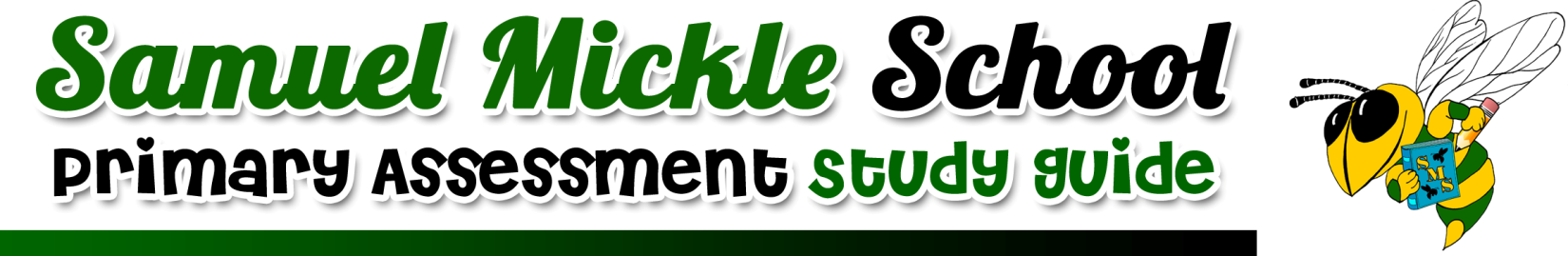 NAME:      SUBJECT: Literacy- Lesson 1SUBJECT: Literacy- Lesson 1TEST DATE: Friday, September 20th TEST DATE: Friday, September 20th IMPORTANT VOCABULARY WE NEED TO APPLY:gym- a building or room where indoor sports are playedhint- a suggestion not made in a direct wayhunt- to search or try to find somethingnews- a report of important eventsodd- when something is unexpected or out of the ordinary 
IMPORTANT CONCEPTS/SKILLS WE LEARNED:~Using vocabulary words in sentences~Identifying story elements (characters, plot, setting)~Summarizing a text read~Using text details to respond to questions~Using prefixes (re-, un-, dis-) and determining their meaning when attached to a root word MATERIALS WE CAN USE TO STUDY:Worksheets completed in classReader's NotebooksInteractive NotebookRaz-KidsMATERIALS WE CAN USE TO STUDY:Worksheets completed in classReader's NotebooksInteractive NotebookRaz-KidsHOW WE STUDIED IN CLASS:Independent and small group activitiesCenters based activitiesWhole group instruction HOW WE STUDIED IN CLASS:Independent and small group activitiesCenters based activitiesWhole group instruction Samuel Mickle School Spiral Skills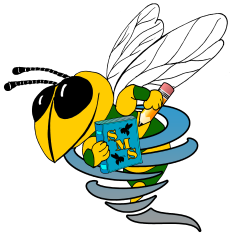 IMPORTANT CONCEPTS AND SKILLS WE WILL CONTINUE TO PRACTICE:Samuel Mickle School Spiral SkillsIMPORTANT CONCEPTS AND SKILLS WE WILL CONTINUE TO PRACTICE:Samuel Mickle School Spiral SkillsIMPORTANT CONCEPTS AND SKILLS WE WILL CONTINUE TO PRACTICE:Samuel Mickle School Spiral SkillsIMPORTANT CONCEPTS AND SKILLS WE WILL CONTINUE TO PRACTICE: